IMMANUELChristian Reformed Church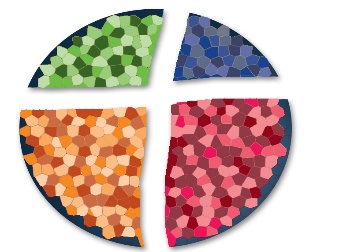 3520 Kiel Street, ,    Phone:  (616) 669-9725Email:  office@immanuelcrc.com PRAYER REQUESTSWe express our sympathy to Jessie De Groot on the death recently of her sister-in-law, Audrey Berkenpas, in FL.  May the Lord comfort and uphold the family.Pat Duimstra (District #5) – receiving in-home physical therapyLaurie Kooienga (District #8) – stem cell transplant recoveryJoe Lems (District #6)– severe back painKeith Meinema Sr (District #5) – chemotherapy & radiationSharon Ondersma (District #4) – M.S.Cathy Ter Avest (District #4) – spinal fusion surgery recoveryEvelyn Vander Kooi (District #2) – hospice carePete Van Rijs (District #7) – durable cancer remissionHomebound:  Hazel Coy, Kay Alsum, Clarence PohlerStaff:  Kris Porter, Worship PlannerMissionaries:  Lee & Carolyn Baas,			   WITS Missionary Support MinistryYoung Adults:  Katelyn Vander Ploeg, Tara Vandermeer,			     Corbin De BoerMilitary:  Major Ron Thenn – Army (Hawaii)Membership UpdateThe membership of Alan & Lisa Finnie and family was transferred to Covenant Community Church in Hudsonville.Immanuel Membership InfoAre you interested in becoming a member of Immanuel? Is now the time for you to make profession of faith? Do you desire to take the next step in becoming a more faithful disciple of Jesus? Please find the sign-up sheet on Pastor Jake's door.Hand2HandFor the month of March, we are collecting stew & white rice.  You may place your donations in the cart in the FLC foyer.March Offerings General Fund  Short-Term Missions
 Benevolent Fund
 GEMS Girls Clubs
 Cincinnati Mission Trip
 Legacy Fund – Chr Education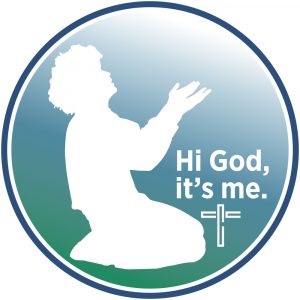 